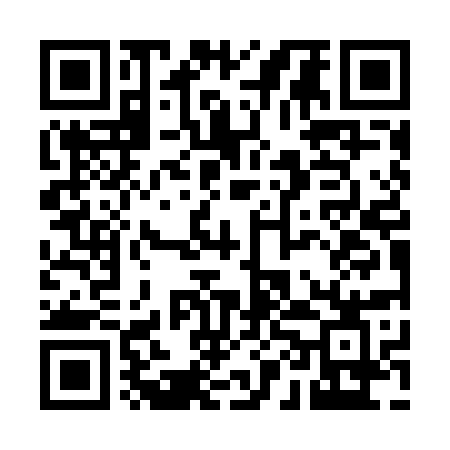 Prayer times for Grimmonds Beach, Ontario, CanadaWed 1 May 2024 - Fri 31 May 2024High Latitude Method: Angle Based RulePrayer Calculation Method: Islamic Society of North AmericaAsar Calculation Method: HanafiPrayer times provided by https://www.salahtimes.comDateDayFajrSunriseDhuhrAsrMaghribIsha1Wed4:506:191:226:208:269:552Thu4:486:171:226:218:279:573Fri4:466:161:226:218:289:584Sat4:446:151:226:228:2910:005Sun4:436:131:226:228:3010:016Mon4:416:121:216:238:3110:037Tue4:396:111:216:248:3210:048Wed4:386:101:216:248:3410:069Thu4:366:091:216:258:3510:0810Fri4:346:071:216:268:3610:0911Sat4:336:061:216:268:3710:1112Sun4:316:051:216:278:3810:1213Mon4:306:041:216:278:3910:1414Tue4:286:031:216:288:4010:1515Wed4:276:021:216:298:4110:1716Thu4:256:011:216:298:4210:1817Fri4:246:001:216:308:4310:2018Sat4:225:591:216:308:4410:2119Sun4:215:581:216:318:4510:2320Mon4:205:571:216:328:4610:2421Tue4:185:561:226:328:4710:2522Wed4:175:561:226:338:4810:2723Thu4:165:551:226:338:4910:2824Fri4:155:541:226:348:5010:3025Sat4:145:531:226:348:5110:3126Sun4:125:531:226:358:5210:3227Mon4:115:521:226:368:5310:3428Tue4:105:511:226:368:5310:3529Wed4:095:511:226:378:5410:3630Thu4:085:501:236:378:5510:3731Fri4:085:501:236:388:5610:38